Unser Verein hat unter der Mentorenschaft der EUROPEAN ALLIANCE FOR THE SELF DETERMINATION OF INDIGENOUS PEOPLE(S) und in Kooperation mit Menschenrechtsgruppen aus den USA, Italien, Frankreich, Österreich, Schweiz und Deutschland ( Gruppen aus weiteren Ländern sind angefragt) eine Postkarten-Aktion an das Weiße Haus ins Leben gerufen. Die Karten können bestellt werden unter lpsgrheinmain@aol.com . Um den Druck der geplanten 52.000 Karten und dessen Verteilung (z. B. in Zeitungen wie jungeWelt, TAZ sowie COYOTE MAGAZIN an alle Abonnenten) finanzieren zu können, müssen wir bei Einzelbestellungen durch Personen/Gruppen allerdings Portogebühren für die Zusendung der Karten  sowie einen Karten-Solipreis verlangen – je nach Anzahl der bestellten Karten ist dies 4,--€ Porto & Verpackung + 5,--€ bis zu 10 Karten/+ 10,--€ bis zu 25 Karten, + 20,--€ bis zu 50 Karten)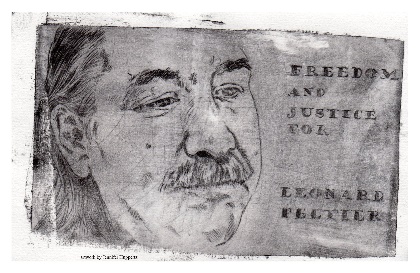 ----------------------------------------------------------------------------------------------------------WICHTIG: Alle Eingaben, Briefe, Anrufe usw. betreffend Federal Prisoner Leonard Peltier, 76 years old, Prisoner-ID  #89637-132  in USP Coleman 1 in FloridaRuft im Weißen Haus an und bittet um Begnadigung durch den Präsidenten der USA/PLEASE CALL THE WHITE HOUSE AND ASK FOR EXECUTIVE CLEMENCY:The White House comments line: 1-202-456-1111 (Comment Line/Kommentare hinterlassen) or1-202-456-1414 (White House Telefonzentrale)https://guides.lib.berkeley.edu/ContactingOffic.../PresidentEMAIL: Sendet eine  E-Mail an  Präsident Joe Biden:https://www.whitehouse.gov/contact/Postalisch in Form von Briefen und Postkarten :The Honorable Joseph BidenPresident of the United StatesThe White House1600 Pennsylvania Avenue NWWashington, DC 20500USAund  Vice President Kamala HarrisThe White House1600 Pennsylvania Avenue NWWashington, DC 20500USAKontaktiert den US - Generalbundesanwalt und Justizminister Monty Wilkinsonhttps://www.justice.gov/contact-usoder  postalischU.S. Department of Justice950 Pennsylvania Avenue, NWWashington, DC 20530-0001oder telefonisch Department Comment Line: 202-353-1555Department of Justice Main Switchboard: 202-514-2000nutzt SOCIAL MEDIA:Post an Präsident Biden's Facebook Seite https://m.facebook.com/joebidenundBittet um “Mitleidvolle Befreiung” (Compassionate release) oder Begnadigung ( clemency ) für Leonard Peltier über TWITTERTWEET TO:@POTUS @JoeBiden @WhiteHouse @TheJusticeDept @MontyWilkinson @JillBiden @SpeakerPelosi @KamalaHarris @TheJusticeDept Schreibt an das Bureau of Prisons und bittet dort um “Mitleidvolle Befreiung” (Compassionate release) für Leonard Peltier aus gesundheitlichen, altersbedingten und humanitären Gründen. https://www.bop.gov/contact/ Siehe auch nächste Seit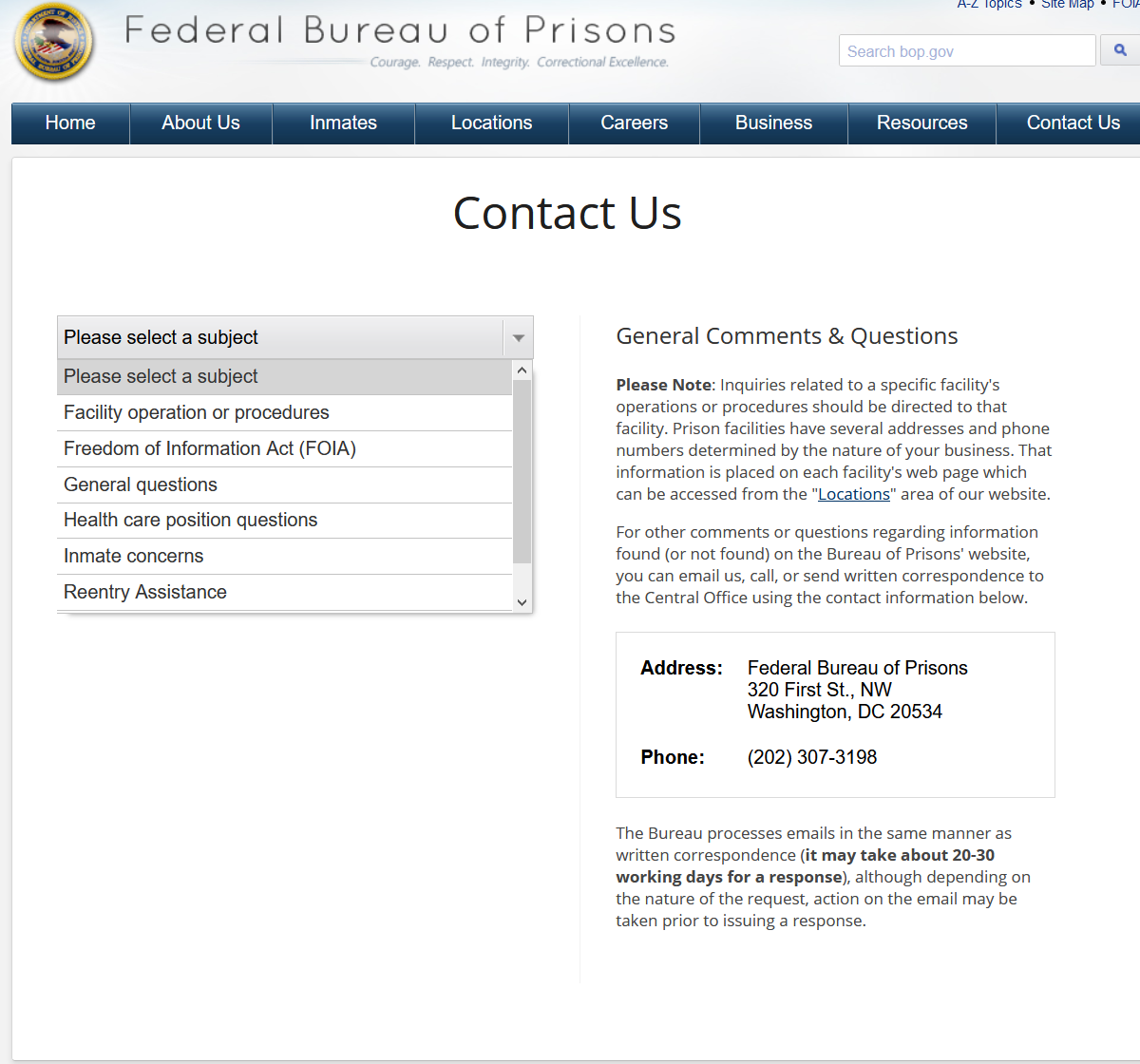 …und hier noch ein kurzer Guide um an das Weiße Haus zu schreiben über das Online –Formathttps://www.whitehouse.gov/contact/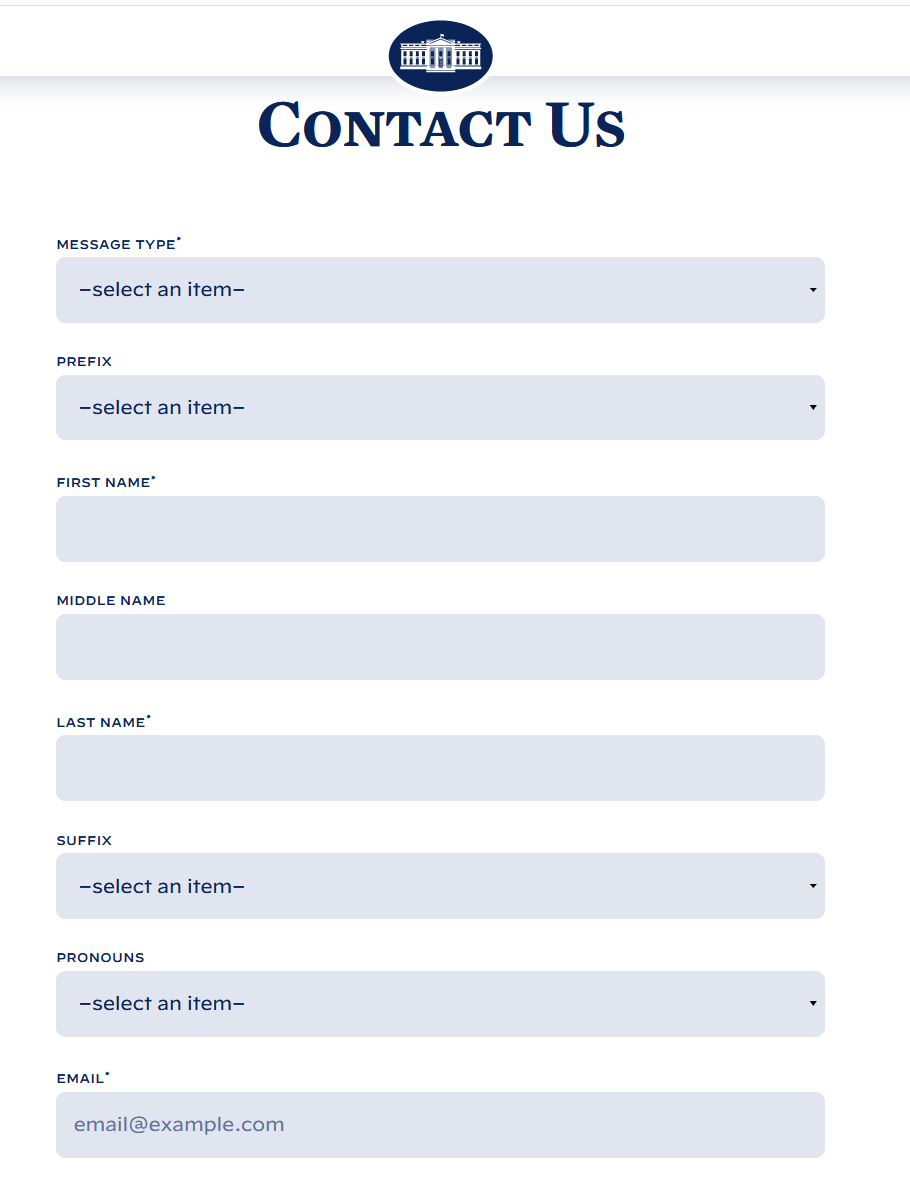 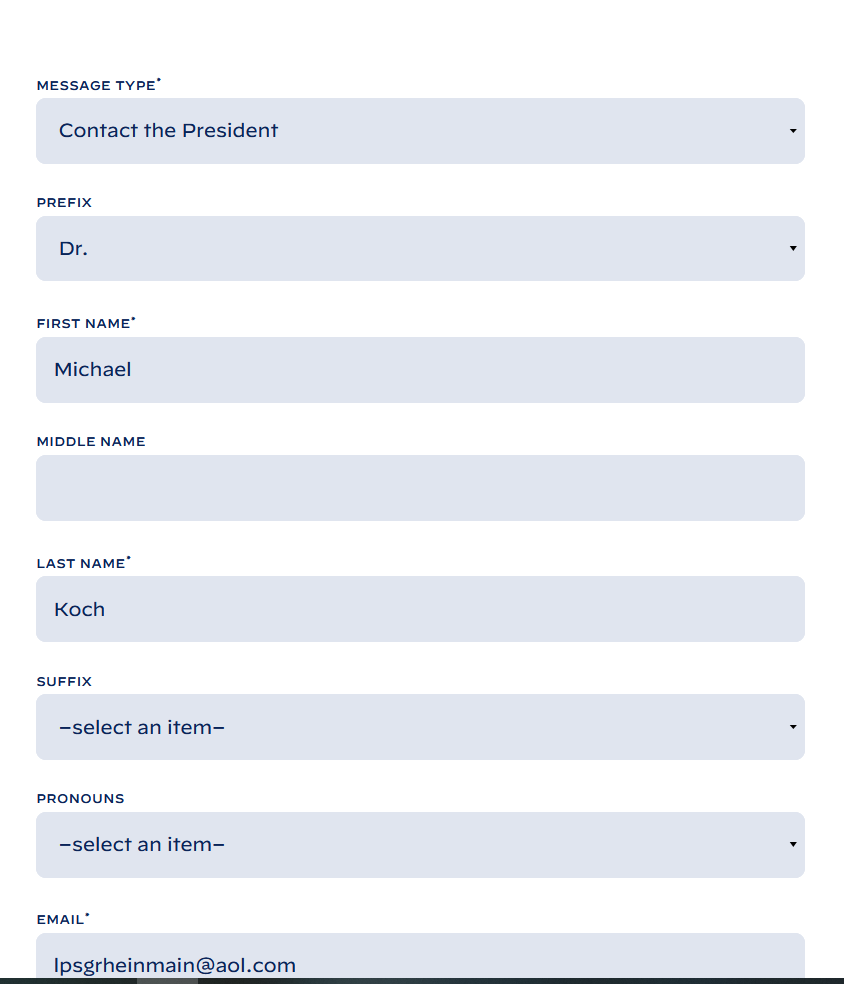 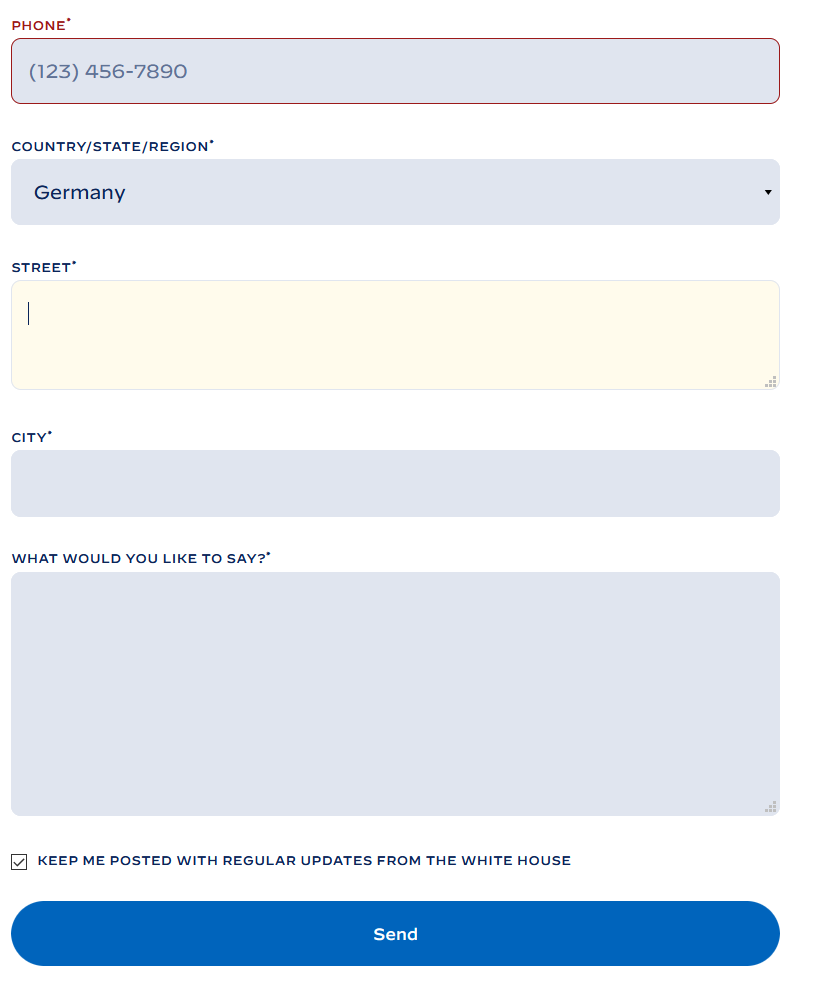 …und nun los, machen wir den JUNI 2021 zum weltweiten Aktionsmonat